                    И.о. ректора СибГУТИБ.Г. ХаировуЗаявление  о СОГЛАСИИ на зачисление на бюджетные местаЯ, ___________________________________________________________________________                                      фамилия, имя, отчество полностьюдокумент, удостоверяющий личность: ___________________________________________                                                                                                  паспорт/удостоверениесерия___________номер____________, выданный «___»______________20___г. _____________________________________________________________________________                                                наименование органа, выдавшего паспортсогласен(а) на зачисление в федеральное государственное бюджетное образовательное учреждение высшего образования «Сибирский государственный университет телекоммуникаций и информатики» на места за счет средств федерального бюджетапо _______________ форме обучения.            очной/ заочнойконкурсная группа:__________________________________________________________________________________________________________________________________________,Основания поступления (нужное подчеркнуть):без вступительных испытаний; на места в пределах специальной квоты (без вступительных испытаний);на места в пределах специальной квоты;на места в пределах особой квоты; на места в пределах целевой квоты; по общему конкурсу. Личная подпись____________________________________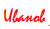 Фамилия И.О.